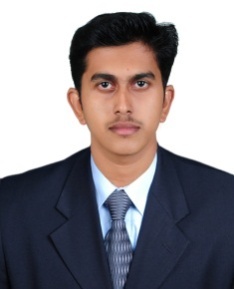 PERSONAL DATAGulfjobseeker.com CV No: 9582Mobile +971505905010 / +971504753686 To get contact details of this candidatesSubmit request through Feedback Linkhttp://www.gulfjobseeker.com/feedback/submit_fb.phpNationality		 IndianDate of birth 		04/06/1989PERSONAL SUMMARYBUSINESS DEVELOPMENT                                                                                                                A capable, results orientated IT Professional with 2 Years and 9 months of experience in leading high performance teams and of successfully increasing efficiency and productivity in Business Development. Ability to keep a level head at all times, nurtures and grow a business, evaluate opportunities and risks and also deliver innovative new solutions to challenges. Possessing excellent client facing and configuration skills and highly successful in helping define company direction, achieving goals and optimizing business. PROFESSIONAL EXPERIENCEDate			October 2013 to PresentCompany		Nexussoft Technologies, IndiaDesignation- 		Business Development ManagerRoles		Monitoring and analyzing market trendsStudying competitors' products and servicesExploring ways of improving existing products and services, and increasing profitabilityIdentifying target markets and developing strategies to communicate with them.Date			October 2011 to October 2013 Company		TECHNOLOGY ASSOCIATES LTD, UgandaDesignation- 	Business Development Executive focusing on Key Accounts of organization responsible for driving SMB solutions across E. Africa Region.Role- 		Responsible for Managing Key Accounts Across Corporate, Telecom, Financial, Govt. Responsibility includes conducting Hands-on technology enabling to Key customers through POC, Presentation & Demo’s. Working closely with teams for solution designing. & collaboratively with Solution Architect for preparing appropriate response to RFQ / RFP and facilitate the Business process, resulting in successful wins. PROFESSIONAL EDUCATIONMBA in Information Systems Management (2011-13) with C GradeSikkim Manipal UniversityB Tech Computer Science and Engineering (2007-11) with 70.2%Pondicherry University-IndiaCERTIFICATIONSORACLE CERTIFICATIONSOracle 11G R2 Certified Sales SpecialistOracle Sun Flash Storage Certified Sales SpecialistOracle SPARC Super Cluster T4-4 Sales SpecialistHP CERTIFICATECertificate for completing course for Selling HP SMB SolutionsKASPERSKY CERTIFICATEKaspersky Certified Business ExecutiveCAMBRIDGE CERTIFICATE Certificate for learning LANGUAGE IN USE published by CAMBRIDGE UNIVERSITYDeclaration                      All the Information provided are True and to the best of my Knowledge. 